REPUBLIKA E SHQIPERISEKOMISIONI QENDROR I ZGJEDHJEVEV E N D I MPËR DHËNIEN E MANDATIT TË DEPUTETIT TË KUVENDIT KANDIDATIT TË LISTËS SHUMEMËRORE TË PARTISË LËVIZJA SOCIALISTE PËR INTEGRIM NË QARKUN BERAT, PËR PLOTËSIMIN E VAKANCËS SË NJOFTUAR NGA KUVENDI I SHQIPËRISËKomisioni Qendror i Zgjedhjeve në mbledhjen e datës 18.12.2013, me pjesëmarrjen e:Lefterije	LUZI (LLESHI)-		KryetareHysen	          OSMANAJ-			Anëtar Klement	ZGURI-			Anëtar                           Vera		SHTJEFNI-			AnëtareShqyrtoi çështjen me Objekt: 	Për dhënien e mandatit të deputetit të Kuvendit kandidatit të listës shumemërore të Partisë Lëvizja Socialiste për Integrim, në Qarkun e Beratit, për plotësimin e vakancës së njoftuar nga Kuvendi i Shqipërisë pas heqjes dorë nga mandati i deputetit të z. Nasip Naço.Kërkues: 		Kuvendi i Republikës së Shqipërisë.Baza Ligjore: 	Neni 23, pika 1, gërma a, dhe nenin 175, pika 2 e ligjit nr 10019, datë 29.12.2008 “Kodi Zgjedhor i Republikës së Shqipërisë” i ndryshuar. KQZ pasi shqyrtoi dokumentacionin e paraqitur dhe dëgjoi diskutimet e përfaqësuesve të partive politike,VËRENNëpërmjet shkresës nr.7339 prot., datë 17.12.2012, drejtuar KQZ-sё, Sekretari  Përgjithshëm  i Kuvendit znj. Albana Shtylla, njofton krijimin e vakancës për shkak të heqjes dorë nga mandati i deputetit të Kuvendit të Shqipërisë të Z. Nasip Naço deputeti i zonës zgjedhore Qarku Berat.Neni 164 i Kodit Zgjedhor përcakton se në rast të ndërprerjes së mandatit të deputetit, Kuvendi njofton KQZ për krijimin e vakancës dhe KQZ merr vendim për dhënien e  mandatit kandidatit të radhës në listën shumemërore të së njëjtës parti politike në zonën zgjedhore përkatëse, regjistruar sipas nenit 67 të Kodit Zgjedhor.  Kolegji Zgjedhor me vendimin nr. 33, datë 02.08.2013 “Shpërndarjen e mandateve brenda koalicioneve zgjedhor dhe përcaktimin e kandidatëve fitues për zonën zgjedhore Qarku Berat, në zgjedhjet për Kuvendin të vitit 2013". Sipas vendimit të sipërcituar Partia Lëvizja Socialiste për Integrim për zonën zgjedhore Qarku Berat për zgjedhjet për Kuvendin e Shqipërisë të datës 23 Qershor 2013 ka fituar 2 mandate dhe kandidatët fitues nga lista shumemërore e Partisë Lëvizja Socialiste për Integrim për Qarkun e Beratit, janë si më poshtë: me numër rendor 1 (një) Nasip Naço, me numër rendor 2 (dy) Gledjon Rehovica.Rezulton se Lista Shumemërore e Partisë Lëvizja Socialiste për Integrim në Qarkun e Beratit nuk i plotëson të gjitha kriteret e përcaktuara në nënin 67 te Kodit Zgjedhor, dhe konkretisht nuk plotëson kriterin e gjiinisë duke mos patur një në tre emrat e parë kandidat nga secila gjini. KQZ me vendimin nr. 341, datë 11.05.2013 Vendosi sanksionin administrativë gjobë në masën 4 milion lekë ndaj partisë Lëvizja Socialiste për Integrim. Në bazë të nenit 175, pika 2 të Kodit Zgjedhor, KQZ në rast vakance të krijuar në mandatet e fituara nga lista shumemërore e LSI,  në Zonën Zgjedhore Qarku Berat duhet të zbatojë dhe sanksionin plotësues, duke zëvendësuar vakancën e krijuar me kandidatin e rradhës nga gjinia më pak e përfaqësuar. KQZ me vendimin nr. 341, datë 11.05.2013 “Për miratimin e listave shumemërore të Partisë Lëvizja Sociliste për Integrim, pjesëtare e Koalicionit “Aleanca për Shqipërinë Europiane” për zgjedhjet për Kuvendin e Shqipërisë 2013”, ka miratuar listën shumemërore të Partisë Lëvizja Socialiste për Integrim për 12 zonat zgjedhore, së bashku me deklaratat Model 03, për vendet sipas kuotës gjinore të Listës Shumemërore për cdo zonë zgjedhore. Sipas Deklaratës Model 03 për vendet sipas kuotës gjinore të Listës Shumemërore për cdo zonë zgjedhore, në listën shumemërore të LSI në Qarkun Berat kandidatja e renditur e para nga gjinia më pak e përfaqësuar, është kandidatja me numër rendor 4 (katër) znj. Silva Maksim Caka.PËR KËTO ARSYE:Komisioni Qendror i Zgjedhjeve, mbështetur në nenin 23, pika 1, gërma a dhe nenin 175, pika 2 të ligjit nr 10019, datë 29.12.2008 “Kodi Zgjedhor i Republikës së Shqipërisë” i ndryshuar,VEND0SI:T’i japë mandatin e deputetit të Kuvendit të Republikës së Shqipërisë, kandidatit të radhës në listën shumemërore të Partisë Lëvizja Socialiste për Integrim Qarku Berat,                 znj. Silva Maksim Caka.Ky vendim hyn në fuqi menjëherë dhe botohet në Fletoren Zyrtare.Kundёr kёtij vendimi mund tё bёhet ankim nё Kolegjin Zgjedhor, pranё Gjykatës sё Apelit Tiranё, brenda 30 (tridhjetë) ditёve nga shpallja e kёtij vendimi.Lefterije		LUZI (LLESHI)-			KryetareHysen 		OSMANAJ-				AnëtarKlement		ZGURI-				Anëtar	Vera			SHTJEFNI-				Anëtare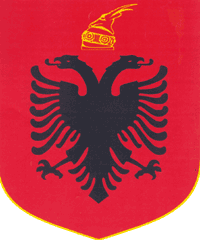 